муниципальное казённое общеобразовательное учреждение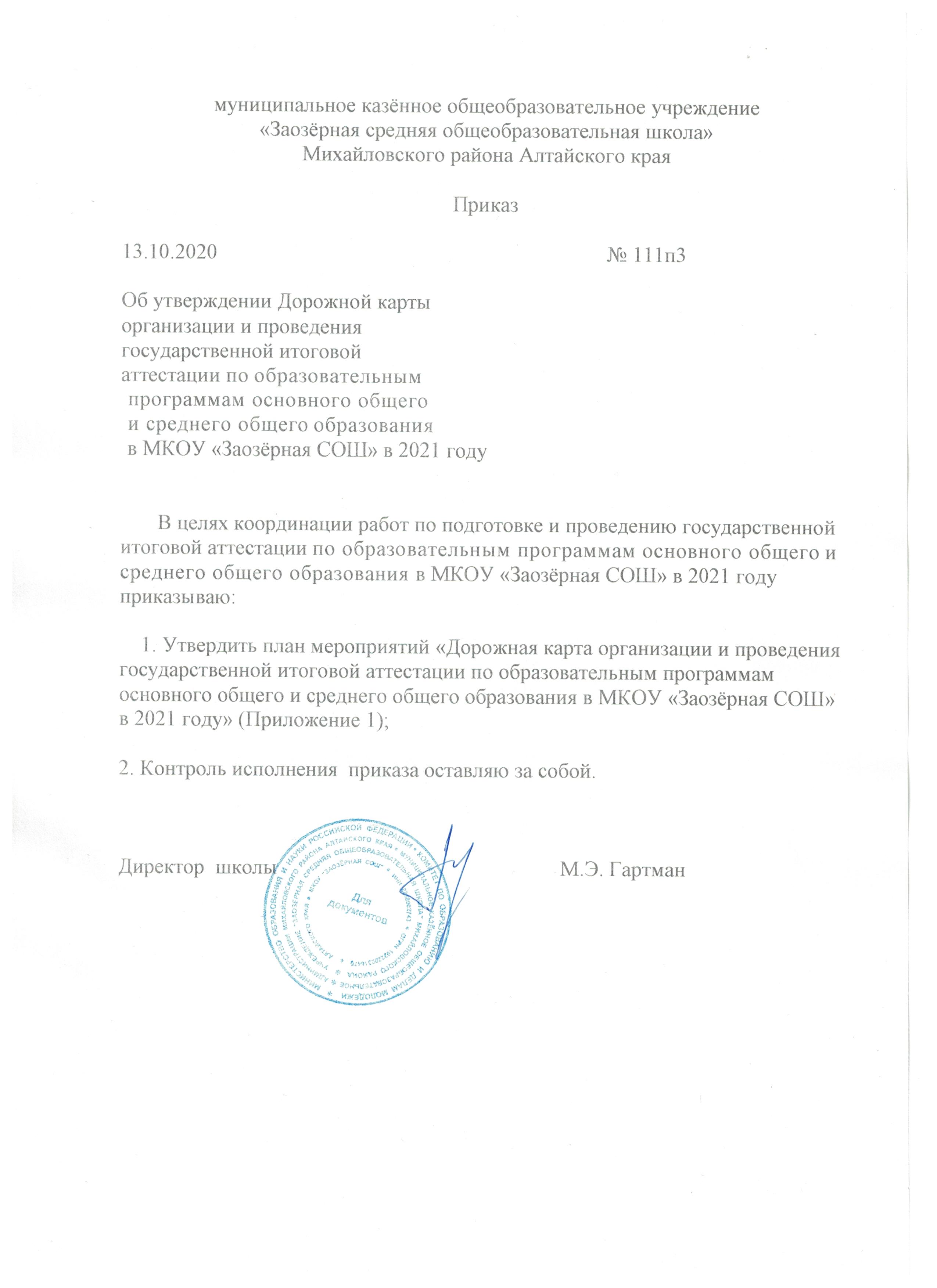 «Заозёрная средняя общеобразовательная школа»Михайловского района Алтайского краяПриказ13.10.2020                                                                         № 111п3Об утверждении Дорожной картыорганизации и проведения государственной итоговой аттестации по образовательным программам основного общего и среднего общего образования в МКОУ «Заозёрная СОШ» в 2021 году       В целях координации работ по подготовке и проведению государственной итоговой аттестации по образовательным программам основного общего и среднего общего образования в МКОУ «Заозёрная СОШ» в 2021 годуприказываю:    1. Утвердить план мероприятий «Дорожная карта организации и проведения государственной итоговой аттестации по образовательным программам основного общего и среднего общего образования в МКОУ «Заозёрная СОШ» в 2021 году» (Приложение 1);2. Контроль исполнения  приказа оставляю за собой.Директор  школы                                                     М.Э. ГартманПриложение1 к приказу МКОУ «Заозёрная СОШ»                                                                                                                                          от  13.10.2020г  № 111п3Дорожная картаорганизации и проведения государственной итоговой аттестации по образовательным программам основного общего и среднего общего образования в МКОУ «Заозёрная СОШ» в 2021 годуп/пмероприятиесрокответственныйОжидаемый результатАнализ проведения ГИА-9 и ГИА-11 в 2020 годуАнализ проведения ГИА-9 и ГИА-11 в 2020 годуАнализ проведения ГИА-9 и ГИА-11 в 2020 годуАнализ проведения ГИА-9 и ГИА-11 в 2020 годуАнализ проведения ГИА-9 и ГИА-11 в 2020 году1Обсуждение на пед.совещании учителей школы «Об итогах ЕГЭ и ОГЭ 2020г и подготовке к ГИА 2021г.»СентябрьДиректор, отв. за УРОбсуждение результатов, определение задач в разрезе муниципалитетовРешение совещанияМеры по повышению качества преподавания учебных предметовМеры по повышению качества преподавания учебных предметовМеры по повышению качества преподавания учебных предметовМеры по повышению качества преподавания учебных предметовМеры по повышению качества преподавания учебных предметов1.Организация работы с обучающимися, которые не получили аттестат об основном общем или среднем общем образовании (индивидуальные занятия, консультации). Подготовка их к пересдаче ГИА - 9, ГИА - 11 по обязательным учебным предметамсентябрьОтв. за УР УчителяПроведение дополнительного этапа ГИА - 9, ГИА-112Диагностика и анализ профессиональных дефицитов педагогов, обучающиеся которых показали низкие образовательные результаты по итогам ГИА - 9, ГИА - 11 в 2020 годуСентябрь - октябрьОтв. за УРСоставление анализа профессиональных дефицитов педагогов3Корректировка списков повышения квалификации для учителей по общеобразовательным предметам, по которым проводится ГИАсентябрьОтв. за УРГрафик мероприятий по повышению квалификации для учителей4Оказание методической и консультационной поддержки учителям-предметникам.Организационные мероприятия по участию в краевых вебинарах в соответствии с планом Министерства образования и наукиВ теч. годаОтв. за УР Руководители МОУстранение выявленных дефицитовв преподаванииконкретных предметов5Получение  методической  и консультационной  поддержки  учителям- предметникам:участие в  вебинарах  для  учителей  края по  повышению  качества предметного образования; получение  адресной  консультационной поддержки  педагогическим работникам образовательных организаций членами отделения КУМО через  сервис «Задать  вопрос  руководителю»  на страницах  АИРО им. А.М.ТопороваВ теч.годаУчителя-предметникиРаспространение лучшего педагогического опыта качественного преподавания предметов.Трансляция эффективных педагогических практик:Участие учителей  в распространении опыта  учителей  по  повышению качества  образовательных достижений  учащихся,  по совершенствованию  подготовки учащихся  к ГИА — 9презентация  опыта  инновационной деятельности  в  рамках  проведения региональными инновационными площадками стажерских практик; представление  эффективных педагогических  практик  в  рамках выездных дней института, проекта «Мобильный педагог»В теч.годаУчителя-предметникиРаспространение лучшего педагогического опыта качественного преподавания предметов7Организация посткурсового сопровождения учителей, повысивших квалификацию, оказание им методической поддержкиВ теч. годаОтв. за УР Руководители МОРазмещение на сайте школы инновационного педагогического опыта учителей по повышению качества образовательных достижений учащихся, по совершенствованию подготовки учащихся к ГИА — 9, ГИА —11;8Участие в НИКО (Национальные исследования качества образования)Октябрь апрельОтв. за УР Руководители МО9Участие в ВПР 11 класс по общеобразовательным предметам апрельОтв. за УР Руководители МОВыявление существующих проблем.составление плана их устраненияНормативно-правовое обеспечениеНормативно-правовое обеспечениеНормативно-правовое обеспечениеНормативно-правовое обеспечениеНормативно-правовое обеспечение1Обеспечение ОУ нормативно-правовыми Министерства образования и науки в соответствии с действующим законодательством по организации и проведению ГИА и обновленными методическими рекомендациями, инструкциями по подготовке и проведениюГИА-9 и ГИА-11Сентябрь в теч годаДиректорНаличие нормативных , методических инструкций актов в ОУ2.Приведение школьной нормативнойправовой документации,отражающей работупо организации и проведению ГИА-9 и ГИА-11, в соответствие с федеральными нормативными правовыми актами,правовыми актами Министерства образования и наукиВ теч годаДиректор Отв. за УРУтвержденные школьные нормативныеакты3Принятие в ОУ инструкций по подготовке и проведению ГИА-9 и ГИА—11 в 2019 годуВ теч годаДиректорНаличие инструкций по подготовке и проведению ГИА-9 и ГИА-11Финансовое обеспечение ГИА-9 и ГИА-11Финансовое обеспечение ГИА-9 и ГИА-11Финансовое обеспечение ГИА-9 и ГИА-11Финансовое обеспечение ГИА-9 и ГИА-11Финансовое обеспечение ГИА-9 и ГИА-111Заключение	договоров	с работниками привлекаемыми к	выполнению	работ, связанных с организацией и проведением ГИА - 9 и ГИА — 11июньДиректорГл. бухгалтердоговорыОбучение лиц, привлекаемых к проведению ГИАОбучение лиц, привлекаемых к проведению ГИАОбучение лиц, привлекаемых к проведению ГИАОбучение лиц, привлекаемых к проведению ГИАОбучение лиц, привлекаемых к проведению ГИА1Проведение инструктажей о порядке проведения ГИА - 9, ГИА - 11 с лицами, привлекаемыми к проведению ГИА - 9, ГИА -11Май,июньДиректорОтметки в журнале инструктажа2Обеспечение	участия	в краевых вебинарах : ответственных за проведение ГИА-9 и ГИА-1 1по организации и проведению ГИА-9 и ГИА-11:- о подготовке и проведению итогового сочинения;- о подготовке к проведению досрочного этапа ГИА-9 и ГИА-11 -особенности проведения ГИА-9 и ГИА-11 в 2021 году;- технологическое обеспечение проведения ГИА-9 и ГИА-11 в 2021 году;- о соблюдении законодательства при проведении ГИА-9 и ГИА-11 в 2021 годуноябрь декабрь февраль февраль мартДиректорОтметка об обученииорганизаторами в аудиториях, и вне аудиторийИнформационная работаИнформационная работаИнформационная работаИнформационная работаИнформационная работа1Информационная работа с родителями, общественностью по общественному наблюдению за проведением ГИА-9 и ГИА-11Март -майДиректор Отв. за УР Руководитель ИКТОбеспечение открытостии объективности проведения ОГЭ2Формирование информационнойсистемы ГИА .Организация работы по сбору данных вшколе в соответствии с утвержденным Рособрнадзором форматом и составом файлов региональной информационной системы обеспечения проведения ГИА-9 и ГИА-11Октябрь-апрельОтв. за УР Руководитель ИКТОбеспечение технического функционирования РИС. Плановое поэтапное наполнение системы информацией3Проведение семинаров для -для учителейсоблюдение равных условий для обучающихся ОУ-организаторови других работников ППЭ вопросам подготовки и проведения ГИА-9 и ГИА-11 итоги проведения ГИА-9 и ГИА-11октябрь ,апрельОтв. за УРПодготовка работниковдля проведения ГИАобеспечение соблюдения нормативных требований при проведении ГИА4Доведение нормативных правовых актов и инструктивно -методических материалов по проведению до всех участников в организации ипроведении ГИА-9 и ГИА-11В теч.годаОтв. за УР УчителяОзнакомление с порядком проведения ГИАна всех уровнях. Обсуждение нововведенийв процедуре проведения ГИА5Размещение информации о ГИА-9 и ГИА-11на сайте школыВ теч.годаОтв. за УР Руководитель ИКТОзнакомление с порядком проведения ГИА6Взаимодействие с родителями учащихся по информированию о- о сроках и местах подачи заявлений на прохождение ГИА-11;В теч.годаДиректор Кл.руководители Руководитель ИКТОзнакомление с порядком проведения ГИА- о сроках проведения итогового сочинения (изложения;- о сроках, местах и порядке подачи и рассмотрения апелляций;о сроках, местах и порядке информирования о результатах итогового сочинения (изложения), ГИА - 11 ”- о сроках и местах подачи заявлений на прохождение ГИА - 9 по учебным предметам;- о сроках, местах и порядке подачи и рассмотрения апелляций;о сроках, местах и порядке информирования о результатах ГИА - 97Организация работы горячей линии в период подготовки, организации и проведения ГИАВ теч года.ДиректорОзнакомление с порядком проведения ГИА8Ознакомление выпускников, родителей(законных представителей) с порядком проведения ГИА 2021 г.- Проведение родительских собраний;-классных часов;-размещение на сайте школы; -оформление информационных стендовВ теч. годаДиректор Отв. за УР Руководитель ИКТУчителяОзнакомление с порядком проведения ГИА на уровне участникаГИА, родителей (законных представителей)9Проведение ГИА в сроки, утвержденныеМинистерством образования и науки Российской ФедерацииМай, июньДиректорСоблюдение сроков проведения ГИА10Направление работников ППЭ в ППЭМай, июньДиректорСоблюдение сроков проведения ГИА11Информирование участников о результатах ГИАМай июньДиректор Руководитель ИКТСоблюдение порядка проведения ГИА12Составление сводного аналитического отчетаиюльДиректор Руководитель ИКТаналитический отчет по ГИА13Контроль за оформлением информационных стендов в школе по процедуре проведения ГИА - 9 и ГИА -В теч годаОтв. за УР Руководители МОНаличие информационных стендов в школе1114Работа школьного психолога по вопросу подготовки обучающихся к ГИА - 9 и ГИА - 11В теч.годаПсихологСоставление планов сопровождения выпускников.Контроль за организацией и проведением ГИА.Контроль за организацией и проведением ГИА.Контроль за организацией и проведением ГИА.Контроль за организацией и проведением ГИА.Контроль за организацией и проведением ГИА1Работа сайта школы по вопросу наличия актуальной информации по организации и проведения ГИА - 9 и ГИА -11В теч. годаДиректорСправка по результатам мониторинга2Контроль за качеством подготовки выпускниковВ теч.годаОтв. за УР Руководители МОСправки по результатам контроля